Instructies herfst/winterkleding- en speelgoedbeursZaterdag 28 september 2019 11:00 uur tot 13:00 uurLocatie: Maarten van Rossem Groningensingel 1235 Arnhem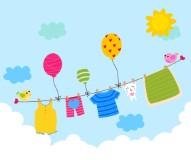 Heb je nog leuke kinderkleding, dameskleding  en/of speelgoed over, fantastisch!Je hoeft niet zelf een kraampje te huren, alle ingebrachte kleding wordt in een grote ruimte uitgestald, verkocht, en je krijgt dezelfde dag nog het opgebrachte geld. Het enige wat je hoeft te doen is al je kleding uitzoeken, prijzen en langs brengen op de locatie. Dan regelen wij de rest. Je kunt natuurlijk wel zelf naar de beurs komen en lekker shoppen!Onderstaand tref je alle belangrijke informatie voor het inbrengen van artikelen voor de kleding- en speelgoedbeurs. Lees de instructies goed door. Algemene informatie bij het inbrengen van artikelen:Het aantal in te brengen stuks kleding, speelgoed, karren, meubels etc. is niet aan een maximum gebonden. Uitgesproken zomerkleding wordt geweigerd.(bijvoorbeeld: korte mouwen t-shirts en korte broeken)De beurs wordt binnen in de school Maarten van Rossem, Groningensingel 1235, gehouden. Behalve kleding (maat 50 t/m 176) nemen wij ook graag speelgoed, fietsen, driewielers, skelters, schommels, etc. aan. Ook accepteren wij grote artikelen zoals kinderwagens/buggy’s/fietsstoeltjes/autostoeltjes/slaapzakken/etc, maar geen bedjes en zwangerschapskleding. Carnavalskleding kan ook worden aangeboden. Je mag ook dameskleding inbrengen met dezelfde code, maximaal 10 stuks per persoon. Dames Accessoires (tassen/sieraden/sjaals etc.) mogen onbeperkt ingebracht worden. Rammelaars en knuffelbeesten kunnen worden aangeboden voor het goede doel, maar worden niet verkocht i.v.m. hygiëne. Te verkopen kleding en artikelen moeten heel, gewassen en zonder vlekken zijn. Wij houden ons het recht voor artikelen die niet schoon of heel zijn te weigeren voor de verkoop. Van de opbrengst gaat 75% naar de inbrenger en 25% naar de organisatie (o.a. voor huurkosten, administratie en materialen). Wij rekenen geen aparte administratiekosten, ook niet aan de kassa!Goede doel:Niet-verkochte kleding, speelgoed en overige (grote) artikelen (welke niet retour hoeven) gaan naar tienermoeders en asielzoekers woonachtig in Arnhem; dit wordt door Stichting Rijnstad en Speelpunt verzorgd. Belangrijk: arceer kleding, speelgoed en overige artikelen duidelijk! Wanneer de arcering niet duidelijk is, gaan de items indien niet verkocht onherroepelijk naar het goede doel! Wij vragen je de te verkopen artikelen op vrijdagavond aan te leveren in plastic zakken (niet in dozen!), op maat en geslacht gesorteerd. Wij kunnen niet garanderen dat je dezelfde plastic zakken weer terug krijgt. De artikelenlijst (zie bijlage in de mail) is niet meer verplicht maar alleen zo nodig voor je eigen administratie. De afstandsverklaring (zie bijlage in de mail) dient ingeleverd te worden als je de artikelen komt inleveren op vrijdagavond 27 september 2019.Richtlijnen bij het prijzen van kleding:Ga eerst voor jezelf na of je niet-verkochte kleding weer terug wilt hebben of dat het naar het goede doel mag. Het is voor de organisatie veel extra werk om de artikelen terug te sorteren op je nummer en je kunt de tienermoeders en asielzoekers heel blij maken met jouw kleding/speelgoed.Ga bij het bepalen van de prijs uit van bijgevoegde lijst met richtprijzen. Merkkleding en kleding die nog uitzonderlijk mooi en actueel is, kan hoger geprijsd worden. Je bepaalt uiteindelijk zelf de prijs, maar bedenk wel dat te hoog geprijsde kleding minder makkelijk verkoopt.Je zorgt zelf voor etiket, sticker of schilderstape. Wij hebben de ervaring dat de stickers en etiketten er regelmatig afgaan waardoor niet meer duidelijk is wie het artikel heeft ingebracht. Je kunt ook veiligheidsspeldjes (geen gewone spelden en nietjes, deze beschadigen de kleding) gebruiken of een schiettang. Invullen van het prijskaartje:Bovenaan noteer je jouw persoonlijke code (zo nodig met volgnummer als je een artikelenlijst hebt ingevuld voor je eigen administratie). Daaronder vul je de maat en daarna de prijs in. Bij kleding/speelgoed/fietsen/karren/etc. die je terug wilt hebben zet je met een fluorgekleurde markeerstift een streep horizontaal midden over de sticker. Het schrijven met gekleurde pen, het schrijven van het woord ‘retour’ of het schrijven op gekleurde kaartjes is niet hetzelfde als het arceren zoals hierboven genoemd.  Wij accepteren geen prijskaartjes en kaartjes met codes van andere beurzen. Onze ervaring is dat de prijskaartjes te onduidelijk worden. 
Voorbeeld: prijzen met 0,50 cent is toegestaan!Let op: Je bent hier zelf verantwoordelijk voor. Als jouw artikel niet gearceerd of onduidelijk gearceerd is en niet verkocht is, gaat deze naar het goede doel!Richtlijnen bij het prijzen van speelgoed/boeken/games/dvd’s:Er zijn geen richtprijzen voor speelgoed.Speelgoed dat bestaat uit losse onderdelen zodanig aanleveren dat er niets kan kwijtraken (in zakje doen, elastiek, (vershoud)folie eromheen etc.). Dit geldt ook voor artikelen als fietsstoeltjes, tafel en stoeltje, fietsje etc.Inname van geprijsde artikelen:Datum: Vrijdagavond 27 september 2019Tijd: tussen 19.30 en 20:15 uurLocatie: Maarten van Rossem, Groningensingel 1235 te ArnhemJe vooraf geprijsde kleding/artikelen kun je samen met de ingevulde en ondertekende afstandsverklaring, inleveren. Het uitladen van de spullen kan voor de school, je kunt dan met de auto doorrijden aan de rechterkant van de school.Beurs: Datum: Zaterdag 28 maart 2019Tijd: van 11:00 uur t/m 13:00 uurLocatie: Maarten van Rossem, Groningensingel 1235 te Arnhem.Uitbetalen en ophalen niet verkochte kleding/speelgoed:Datum: Zaterdag 28 maart 2019Tijd: tussen 18:00 uur en 18:30 uurLocatie: Maarten van Rossem, Groningensingel 1235 te Arnhem.Uitbetaling en eventuele teruggave van niet-verkochte kleding, speelgoed en/of overige artikelen. Belangrijk: als je op dit tijdstip onverhoopt verhinderd bent om je spullen weer op te halen, vraag dan iemand anders om jouw spullen op te halen. Wij hebben geen ruimte om spullen op te slaan. Bij het zonder bericht niet ophalen van spullen of geld gaan wij er van uit dat dit ten goede mag komen van het goede doel en/of de organisatie.Wij kunnen niet aansprakelijk worden gesteld voor zoekgeraakte kleding of andere artikelen.Heb je een persoonlijke code ontvangen, maar je besluit toch niet meer mee te doen. Laat het ons via de mail even weten.Heb je na het doorlezen van deze instructie nog vragen?e-mail: kinderkledingbeursvredenburg@gmail.com Volg ons ook op Facebook of via de website www.kinderkledingbeursvredenburg.nlALVAST HARTELIJK DANK VOOR JE DEELNAME EN VEEL SUCCES!Richtprijzen kleding: 				Maat 56-86		Maat 92-128		Maat 134-176T-shirt 				1,00			2,00				3,00Trui/Vestje			2,00			3,00				4,00Korte broek			1,00			2,00				3,00Lange broek			2,00			3,00				4,00Rokje				1,00			2,00				3,00Jurk				2,00			3,00				4,00Zomerjas			4,00			5,00				6,00Winterjas			5,00			6,00				7,00Skipak				5,00			7,00				8,00Zwemkleding			2,00			3,00				4,00Babypakje			2,50Rompers			graag bundelen per maat, prijs vanaf 0,50Sokken en maillots		graag bundelen per maat, prijs vanaf 0,50Accessoires 			zoals petten, hoeden, bretels, sjaals 1 à 2 euro per stukSchoenen/ laarzen		2 à 3 euro per paarSloffen	/slippers		1 à 2 euro per paar     M2    .   Maat 98     .    Prijs €2,00